UIT DIE PEN VAN DIE WAARNEMENDE CEO (37/21) 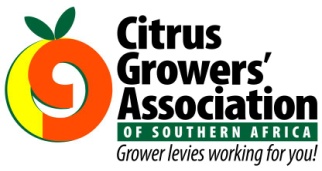 Paul Hardman 1 Oktober 2021“Tactics is knowing what to do when there is something to do; strategy is knowing what to do when there is nothing to do” Savielly Tartakower (Polish chess player)AgriSEB-sektor KodesMinister Didiza (DALRRD) het ondernemings in die landbousektor gevra om inligting oor hul huidige B-BBEE -status in te dien, volgens die vereistes van die BBSEB-wysigingswet 46 van 2013. Hierdie inligting maak dit vir die AgriSEB – “Charter Council” moontlik om oor die stand van transformasie in die sektor te rapporteer. Stuur asseblief u B-BBEE-statussertifikaat, verifikasie telkaarte, of - in die geval van kwalifiserende ondernemings – beëdigde verklarings elektronies na RudolphA@dalrrd.gov.za, of via die AgriBEE IT Portal by http://webapps.daff.gov.za/agribee/ voor 31 Oktober 2021. Die probleem met die IT -portaal wat soms nie beskikbaar is nie, is met DALRRD opgeneem.Wêreld Voedsel Moskou -uitstalling (Mikhail Fateev)Die 30ste jaarlikse Wêreld Voedsel Moskou-uitstalling is in Crocus City van 21-24 September gehou. Hierdie uitstalling is belangrik vir vars produkte in Rusland en GOS-lande. As gevolg van die koronavirus pandemie, het die uitstalling dramaties  verklein tot amper geen uitstallers uit die buiteland laas jaar, en vanjaar het dit slegs ongeveer 15-20 persent van die tradisionele deelnemers aan die era voor die koronavirus gehuisves. In die varsprodukte sektor was die enigste nasionale stalletjies van Turkye, Azerbeidjan, Moldawië en 'n baie klein Egiptiese kontingent. Die  verteenwoordiging van Russiese vrugtebesigheidsondernemings was ook baie kleiner. Vanaf die hele Afrika het ek net 'n klein stalletjie van Burundi Tea Authority gekry wat beskeie ‘n paar voorbeelde van tee uit Burundi uitgestal het (terloops goeie tee!).  Weens die Covid-beperkings op toegang van besoekers vanaf Suid -Afrika, kon ek nie 'n enkele Suid -Afrikaanse gas by die uitstalling vind, wat gewoonlik besig was met besprekings en gesprekke met Russiese vennote by verskillende stalletjies en rondom die weelderige en gewilde Suid-Afrikaanse paviljoen. By die uitstalling kon baie Russiese vrugtebesigheidsgesigte gesien word, soms het hulle met mekaar gepraat, maar - na my mening - meer hulde aan die World Food Moskou-tradisie gebring.CGA telefoon landlyn probleemDie CGA-kantoor kon vandeesweek weens Telkom-kabelprobleme, nie landlynoproepe ontvang nie. Ons vra om verskoning vir enige verwarring en ongerief (blykbaar lui die telefoon, maar nie in die kantoor nie). Gebruik asseblief die alternatiewe kontakbesonderhede op ons webwerf as u na spesifieke personeellede soek.Opkomende gebeureCitrus Sustainability Forum (CSF) - via Zoom (6 Oktober 2021 van 09h00 -11h00). RSVP: Stuur asb 'n e -pos aan ph@cga.co.za.  Die Sitrusbemarkingsforum se vergadering (CMF) is op 12 Oktober 2021- besonderhede sal volg.COVID 19 inentingsstatistiekeDie belangrikste statistieke is soos volg: Toegedien in die afgelope 24 uur = 146 190; totaal toegedien = 17 505 358; Individue ingeënt = 12 569 620 (= 32% van die volwasse bevolking). Bron: https://sacoronavirus.co.za/latest-vaccine-statistics/ GEPAK EN VERSKEEPLet daarop dat vir 2021 verskepingsdata vir nawels en valencias het CGA 'n kombinasie van Agrihub en PPECB se verskepingsdata gebruik. Die PPECB-data is bygevoeg om die huidige verskepingsdata van palette in die stelsel beter te weerspieël.End of Week 38Million 15 Kg CartonsPacked PackedPackedShippedShippedOriginal EstimateLatestPredictionFinal PackedSOURCE: PPECB/AGRIHUB20192020202120202021202120212020Grapefruit (17kg)15.4 m14.3 mGrapefruit16.8 m15.0 m17.5 m14.0 m16.2 m18.0 m17.6 m15.5 mSoft Citrus18.1 m23.4 m30.5 m22.7 m28.2 m30.5 m30.8 m23.6 mLemons21.8 m28.0 m30.6 m26.1 m28.9 m30.2 m30.9 m29.6 mNavels24.2 m26.0 m27.0 m24.9 m26.7 m26.3 m27.2 m 26.2 mValencia42.7 m46.0 m51.9 m40.1 m43.0 m58.0 m56.5 m55.1 mTotal123.8m138.4m 157.5m127.8 m 143.0m163.0 m163.0 m150 m